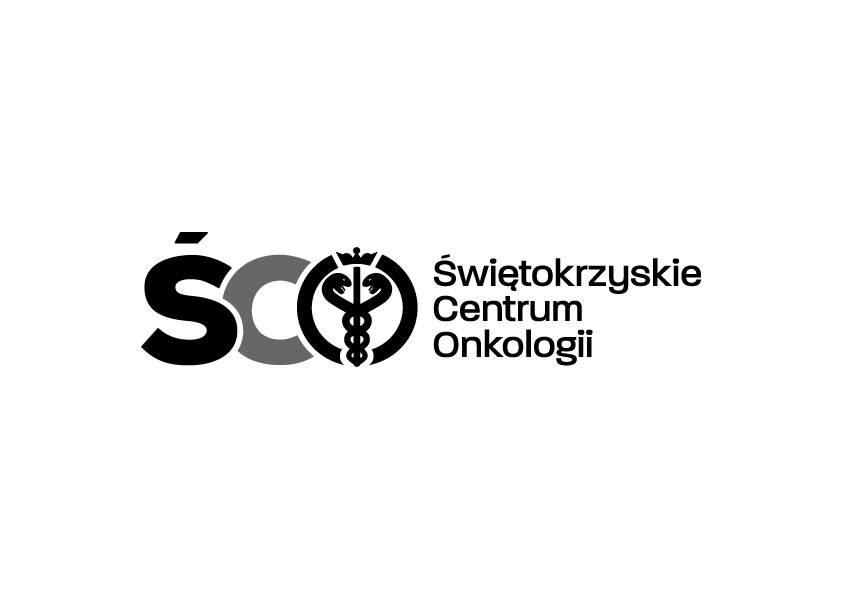 Adres: ul. Artwińskiego , 25-734 Kielce  Sekcja Zamówień Publicznychtel.: 41/36-74-474/072  fax.: 41/36-74071/481   28.03.2023r.WSZYSCY  WYKONAWCYWYJAŚNIENIA DOTYCZĄCE SWZDot. AZP.2411.57.2023.MMO: „Obsługa serwisowa urządzeń medycznych dla Świętokrzyskiego Centrum Onkologii w Kielcach ”, w zakresie:Na podstawie Art. 284 ust. 2 ustawy Prawo zamówień publicznych Zamawiający przekazuje treść zapytań dotyczących zapisów SWZ wraz z wyjaśnieniami.W przedmiotowym postępowaniu wpłynęły następujące pytania :Pytanie nr 1Dotyczy Pakiet Nr 1/Formularze asortymentoweCzy w trosce o należyte wykonanie  usługi, Zamawiający będzie wymagał aby przeglądy aparatury medycznej były wykonywane przez osoby posiadające dokument potwierdzający odbyte kursy, szkolenia w serwisie producenta w zakresie obsługi serwisowej aparatury medycznej? Tylko spełnienie tego warunku zapewni Zamawiającemu właściwy poziom jakości wykonywania usług?Odpowiedź:Zgodnie z § 3 ust. 1 wzoru umowy stanowiącej Załącznik nr 3 do SWZ wszelkie czynności w ramach realizacji umowy wykonywane będą przez osoby posiadające i kwalifikacje zapewniające należyte i fachowe wykonywanie usług oraz posiadające uprawnienia potwierdzone przez producenta sprzętu (szkolenia, certyfikaty, zaświadczenia). Na życzenie Zamawiającego Wykonawca ma obowiązek przedstawienia do wglądu dokumentów potwierdzających w/w uprawnienia.Pytanie nr 2Dotyczy punktu 1 / Formularze asortymentoweCzy w trosce o należyte wykonanie usługi, Zamawiający będzie oczekiwał od Wykonawców w odniesieniu do przedmiotu zamówienia, w celu potwierdzenia zdolności technicznej do jego wykonania, certyfikatu autoryzacji producenta? Tylko spełnienie przedmiotowego warunku zapewni Zamawiającemu właściwy poziom jakości wykonania usług. Odpowiedź:Zgodnie z zapisami Rozdziału VII ust. 1 pkt 1 Specyfikacji warunków zamówienia Zamawiający wymaga złożenia przedmiotowego środka dowodowego potwierdzającego, że usługi będące przedmiotem zamówienia będą świadczone pod nadzorem lub za aprobatą jakościową producenta tego sprzętu lub podmiotu upoważnionego przez wytwórcę do wykonywania tych czynności. Pytanie nr 3Dotyczy  wzór umowy § 3 ust.10 Czy Zamawiający zgodzi się na zmianę wg poniższego?Usunięcie awarii zostanie dokonane w terminach: do 2  5 dni roboczych dla napraw niewymagających wymiany części,do 5 7 dni roboczych dla napraw wymagających sprowadzania części zamiennych z zagranicy, do 10 14dni roboczych dla skomplikowanych napraw wymagających sprowadzania części zamiennych z zagranicyOdpowiedz:Zamawiający wyraża zgodę na powyższe.Pytanie 4Dotyczy wzór umowy  § 4 Czy zamawiający zgodzi się na  dodanie zapisu o następującej treści ? W przypadku zwłoki w płatności  powyżej 30 dni Wykonawca ma prawo wstrzymać realizację zadania do momentu spłaty zaległości bądź realizować zadanie „za pobraniem”. Odpowiedz:Zamawiający nie wyraża zgodę na powyższe.Pytanie 5 § 6  Dotyczy wzór umowy  Czy zamawiający zgodzi się na  dodanie kolejnego ustępu o następującej treści ? Fakt dostarczenia urządzenia zastępczego na czas przedłużającej się realizacji zobowiązań umownych wyłącza możliwość naliczania kar.Odpowiedz:Zamawiający wyraża zgodę na powyższe.Powyższe odpowiedzi i modyfikacje są wiążące dla wszystkich uczestników postępowania i należy 
je uwzględnić w składanej ofercie. Pozostałe zapisy SWZ pozostają bez zmian.Załącznik: - Aktualny wzór umowy.                                                                                                                        Z poważaniem                                                                                                                             Kierownik Sekcji Zamówień Publicznych                                                                                                                                                                      mgr Mariusz Klimczak